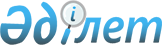 Об утверждении бюджета Уалихановского района Северо-Казахстанской области на 2023-2025 годыРешение Уалихановского районного маслихата Северо-Казахстанской области от 27 декабря 2022 года № 2-25 c.
      Сноска. Вводится в действие с 01.01.2023 в соответствии с пунктом 14 настоящего решения.
      В соответствии со статьей 75 Бюджетного кодекса Республики Казахстан, статьей 6 Закона Республики Казахстан "О местном государственном управлении и самоуправлении в Республике Казахстан", Уалихановский районный маслихат РЕШИЛ:
      1. Утвердить бюджет Уалихановского района Северо-Казахстанской области на 2023-2025 годы согласно приложениям 1, 2 и 3 к настоящему решению соответственно, в том числе на 2023 год в следующих объемах:
      1) доходы — 6 837 504,3 тысяч тенге:
      налоговые поступления — 746 609,8 тысяч тенге; 
      неналоговые поступления — 27 003,2 тысяч тенге; 
      поступления от продажи основного капитала — 6 055,1 тысяч тенге; поступления трансфертов — 6 057 836,2 тысяч тенге;
      2) затраты — 6 970 015,1 тысяч тенге;
      3) чистое бюджетное кредитование — 22 251 тысяч тенге:
      бюджетные кредиты – 50 986 тысяч тенге;
      погашение бюджетных кредитов – 28 735 тысяч тенге;
      4) сальдо по операциям с финансовыми активами — 0 тысяч тенге:
      приобретение финансовых активов – 0 тысяч тенге;
      поступления от продажи финансовых активов государства – 0 тысяч тенге;
      5) дефицит (профицит) бюджета — -154 761,8 тысяч тенге;
      6) финансирование дефицита (использование профицита) бюджета –
      154 761,8 тысяч тенге:
      поступление займов – 50 964,5 тысяч тенге;
      погашение займов – 28 735 тысяч тенге;
      используемые остатки бюджетных средств – 132 532,3 тысяч тенге.
      Сноска. Пункт 1 в редакции решения Уалихановского районного маслихата Северо-Казахстанской области от 04.04.2023 № 2-2 с (вводится в действие с 01.01.2023); от 30.05.2023 № 21-4 с (вводится в действие с 01.01.2023); от 23.08.2023 № 5-6 с (вводится в действие с 01.01.2023); от 28.09.2023 № 2-8 с (вводится в действие с 01.01.2023); от 02.11.2023 № 2-9 с (вводится в действие с 01.01.2023) ; от 12.12.2023 № 2-11 с (вводится в действие с 01.01.2023).


      2. Установить, что доходы бюджета района на 2023 год формируются в соответствии с Бюджетным кодексом Республики Казахстан за счет следующих налоговых поступлений:
      1) корпоративный подоходный налог по нормативам распределения доходов, установленным областным маслихатом в размере не менее пятидесяти процентов от поступивших налоговых отчислений, за исключением поступлений от субъектов крупного предпринимательства по перечню, утверждаемому центральным уполномоченным органом по государственному планированию совместно с центральным уполномоченным органом по исполнению бюджета, и поступлений от организаций нефтяного сектора;
      2) индивидуальный подоходный налог по нормативам распределения доходов, установленным областным маслихатом, за исключением индивидуального подоходного налога по доходам, подлежащими обложению самостоятельно физическими лицами, у которых на территории города районного значения, села, поселка расположено заявленное при постановке на регистрационный учет в органе государственных доходов: место нахождения – для индивидуального предпринимателя, частного нотариуса, частного судебного исполнителя, адвоката, профессионального медиатора; место жительства – для остальных физических лиц; 
      3) индивидуальный подоходный налог с физических лиц, уплативших единый совокупный платеж в соответствии с законами Республики Казахстан, по нормативам распределения доходов, установленным областным маслихатом;
      4) социальный налог по нормативам распределения доходов, установленным областным маслихатом; 
      5) налог на имущество физических и юридических лиц, индивидуальных предпринимателей, за исключением налога на имущество физических лиц по объектам обложения данным налогом, находящимся на территории города районного значения, села, поселка, сельского округа;
      6) земельный налог, за исключением земельного налога на земли населенных пунктов с физических и юридических лиц на земельные участки, находящиеся на территории города районного значения, села, поселка; 
      7) налог на транспортные средства, за исключением налога на транспортные средства: 
      с физических лиц, место жительства которых находится на территории города районного значения, села, поселка;
       с юридических лиц, место нахождения которых, указываемое в их учредительных документах, располагается на территории города районного значения, села, поселка; 
      8) фиксированный налог; 
      9) акцизы на:
       все виды спирта, произведенные на территории Республики Казахстан;
       алкогольную продукцию, произведенную на территории Республики Казахстан;
      пиво с объемным содержанием этилового спирта не более 0,5 процента, произведенное на территории Республики Казахстан;
      табачные изделия, произведенные на территории Республики Казахстан;
      легковые автомобили (кроме автомобилей с ручным управлением или адаптером ручного управления, специально предназначенных для лиц с инвалидностью), произведенные на территории Республики Казахстан;
      бензин (за исключением авиационного) и дизельное топливо;
      10) плата за пользование земельными участками, за исключением земельных участков, находящихся на территории города районного значения, села, поселка; 
      11) лицензионный сбор за право занятия отдельными видами деятельности; 
      12) плата за пользование лицензиями на занятие отдельными видами деятельности; 
      13) сбор за государственную регистрацию юридических лиц и учетную регистрацию филиалов и представительств, а также их перерегистрацию, за исключением юридических лиц, являющихся коммерческими организациями, их филиалов и представительств; 
      14) сбор за государственную регистрацию транспортных средств, а также их перерегистрацию; 
      15) сбор за государственную регистрацию залога движимого имущества и ипотеки судна или строящегося судна;
      16) плата за размещение наружной (визуальной) рекламы на открытом пространстве за пределами помещений в городе областного значения, в полосе отвода автомобильных дорог общего пользования, проходящих через территорию города областного значения; 
      17) государственная пошлина, кроме консульского сбора и государственных пошлин, зачисляемых в республиканский бюджет.
      3. Установить, что доходы бюджета района формируются за счет следующих неналоговых поступлений: 
      1) доходы от коммунальной собственности: 
      поступления части чистого дохода коммунальных государственных предприятий, созданных по решению акимата района; 
      дивиденды на государственные пакеты акций, находящиеся в коммунальной собственности района;
      доходы на доли участия в юридических лицах, находящиеся в коммунальной собственности района;
      доходы от аренды имущества коммунальной собственности района, за исключением доходов от аренды имущества коммунальной собственности района, находящегося в управлении акимов города районного значения, села, поселка, сельского округа;
      вознаграждения по кредитам, выданным из районного бюджета;
       другие доходы от коммунальной собственности района; 
      2) поступления от реализации товаров (работ, услуг) государственными учреждениями, финансируемыми из районного бюджета;
      3) поступления денег от проведения государственных закупок, организуемых государственными учреждениями, финансируемыми из районного бюджета;
      4) штрафы, налагаемые государственными учреждениями, финансируемыми из районного бюджета, за исключением штрафов, налагаемых акимами городов районного значения, сел, поселков, сельских округов;
      5) отчисления недропользователей на социально-экономическое развитие региона и развитие его инфраструктуры по нормативам распределения доходов, установленным областным маслихатом;
      6) другие неналоговые поступления в районный бюджет.
      4. Установить, что доходы бюджета района формируются за счет поступлений от продажи основного капитала: 
      1) деньги от продажи государственного имущества, закрепленного за государственными учреждениями, финансируемыми из районного бюджета;
      2) поступления от продажи земельных участков, за исключением поступлений от продажи земельных участков сельскохозяйственного назначения или находящихся на территории города районного значения, села, поселка; 
      3) плата за продажу права аренды земельных участков, за исключением земельных участков, находящихся на территории города районного значения, села, поселка.
      5. Установить, что поступлениями трансфертов в районный бюджет являются трансферты из областного бюджета и бюджетов сельских округов.
      6. Установить, что в районный бюджет зачисляются поступления от погашения выданных из районного бюджета кредитов, продажи финансовых активов государства, находящихся в коммунальной собственности района, займов местного исполнительного органа района.
      7. Предусмотреть бюджетные субвенции, передаваемые из областного бюджета в бюджет района в сумме 2 031 812 тысяч тенге.
      . Утвердить резерв местного исполнительного органа района на 2023 год в сумме 8 859 тысяч тенге.
      Сноска. Пункт 8 в редакции решения Уалихановского районного маслихата Северо-Казахстанской области от 30.05.2023 № 21-4 с (вводится в действие с 01.01.2023) ; от 12.12.2023 № 2-11 с (вводится в действие с 01.01.2023).


      9. Предусмотреть бюджетные субвенции, передаваемые из районного бюджета в бюджеты сельских округов, согласно приложению 4.
      10.Установить, что в расходах районного бюджета на 2023 год по бюджетной программе 451.007. "Социальная помощь отдельным категориям нуждающихся граждан по решениям местных представительных органов" предусмотрены социальные выплаты отдельным категориям нуждающихся граждан, согласно приложению 5.
      11. Учесть в районном бюджете на 2023 год бюджетные кредиты из республиканского бюджета на реализацию мер социальной поддержки специалистов.
      11-1. Учесть в районном бюджете на 2023 год поступление целевых трансфертов на развитие за счет целевого трансферта из Национального фонда Республики Казахстан, в том числе на:
      1) развитие системы водоснабжения и водоотведения в сельских населенных пунктах в рамках Национального проекта "Сильные регионы - драйвер развития страны";
      2) развитие социальной и инженерной инфраструктуры в сельских населенных пунктах в рамках проекта "Ауыл-Ел бесігі".
      Распределение указанных целевых трансфертов на развитие из Национального фонда Республики Казахстан определяется постановлением акимата Уалихановского района Северо-Казахстанской области "О реализации решения Уалихановского районного маслихата "Об утверждении бюджета Уалихановского района Северо-Казахстанской области на 2023-2025 годы
      Сноска. Решение дополнено пунктом 11-1 в соответствии с решением Уалихановского районного маслихата Северо-Казахстанской области от 30.05.2023 № 21-4 с (вводится в действие с 01.01.2023).


      12. Учесть в районном бюджете на 2023 год поступление целевых текущих трансфертов из областного бюджета, в том числе на: 
      1) санаторно-курортное лечение;
      2) протезно-ортопедические средства;
      3) сурдотехнические средства;
      4) тифлотехнические средства;
      5) специальные средства передвижения (кресло-коляски);
      6) гигиенические средства;
      7) средний ремонт автомобильной дороги районного значения KTUL-336 "Ундурус – Жумысшы – Мырзагул";
      8) средний ремонт автомобильной дороги районного значения KTUL-100 "Коктерек – Тоспа – Жаскайрат – Кайрат";
      9) реализацию мероприятий по социальной и инженерной инфраструктуре в сельских населенных пунктах в рамках проекта "Ауыл – Ел бесігі";
      10) субсидирование пассажирских перевозок по социально значимым внутрирайонным сообщениям; 
      11) содержание автомобильных дорог районного значения;
      12) приобретение модуля пожарного прицепного. 
      Распределение указанных целевых трансфертов из областного бюджета определяется постановлением акимата Уалихановского района Северо-Казахстанской области "О реализации решения Уалихановского районного маслихата "Об утверждении бюджета Уалихановского района Северо-Казахстанской области на 2023-2025 годы."
      Сноска. Пункт 12 в редакции решения Уалихановского районного маслихата Северо-Казахстанской области от 30.05.2023 № 21-4 с (вводится в действие с 01.01.2023); от 23.08.2023 № 5-6 с (вводится в действие с 01.01.2023).


      12-1. Учесть в районном бюджете на 2023 год поступление целевых трансфертов на развитие из областного бюджета, в том числе на:
      1) развитие системы водоснабжения и водоотведения в сельских населенных пунктах в рамках Национального проекта "Сильные регионы - драйвер развития страны";
      2) развитие социальной и инженерной инфраструктуры в сельских населенных пунктах в рамках проекта "Ауыл-Ел бесігі";
      3) строительство центра досуга в селе Коктерек.
      Распределение указанных целевых трансфертов на развитие из областного бюджета определяется постановлением акимата Уалихановского района Северо-Казахстанской области "О реализации решения Уалихановского районного маслихата "Об утверждении бюджета Уалихановского района Северо-Казахстанской области на 2023-2025 годы.
      Сноска. Решение дополнено пунктом 12-1 в соответствии с решением Уалихановского районного маслихата Северо-Казахстанской области от 30.05.2023 № 21-4 с (вводится в действие с 01.01.2023).


      13. Предусмотреть в районном бюджете на 2023 год целевые текущие трансферты в бюджеты сельских округов.
      Распределение указанных целевых трансфертов из районного бюджета определяется постановлением акимата Уалихановского района Северо-Казахстанской области "О реализации решения Уалихановского районного маслихата "Об утверждении бюджета Уалихановского района Северо-Казахстанской области на 2023-2025 годы.
      13-1. Предусмотреть в районном бюджете расходы за счет свободных остатков бюджетных средств, сложившихся на начало финансового года в сумме 132 532,3 тысяч тенге, согласно приложению 6.
      Сноска. Решение дополнено пунктом 13-1 в соответствии с решением Уалихановского районного маслихата Северо-Казахстанской области от 04.04.2023 № 2-2 с (вводится в действие с 01.01.2023).


      14. Настоящее решение вводится в действие с 1 января 2023 года. Бюджет Уалихановского района Северо-Казахстанской области на 2023 год
      Сноска. Приложение 1 в редакции решения Уалихановского районного маслихата Северо-Казахстанской области от 04.04.2023 № 2-2 с (вводится в действие с 01.01.2023); от 30.05.2023 № 21-4 с (вводится в действие с 01.01.2023); от 23.08.2023 № 5-6 с (вводится в действие с 01.01.2023); от 28.09.2023 № 2-8 с (вводится в действие с 01.01.2023); от 02.11.2023 № 2-9 с (вводится в действие с 01.01.2023); от 12.12.2023 № 2-11 с (вводится в действие с 01.01.2023). Бюджет Уалихановского района Северо-Казахстанской области на 2024 год  Бюджет Уалихановского района Северо-Казахстанской области на 2025 год  Распределение бюджетных субвенций, передаваемых из районного бюджета в бюджеты сельских округов на 2023 год Социальные выплаты отдельным категориям нуждающихся граждан по бюджетной программе 451.007 "Социальная помощь отдельным категориям нуждающихся граждан по решениям местных представительных органов" на 2023 год Расходы за счет свободных остатков бюджетных средств, сложившихся на 1 января 2023 года
      Сноска. Решение дополнено приложением 6 в соответствии с решением Уалихановского районного маслихата Северо-Казахстанской области от 04.04.2023 № 2-2 с (вводится в действие с 01.01.2023); от 02.11.2023 № 2-9 с (вводится в действие с 01.01.2023).
					© 2012. РГП на ПХВ «Институт законодательства и правовой информации Республики Казахстан» Министерства юстиции Республики Казахстан
				
      Cекретарь Уалихановского районного маслихата 

М. Абдулов
Приложение 1 к решениюУалихановского районного маслихатаот 27 декабря 2022 года № 2-25 c
Категория 
Категория 
Категория 
Наименование
Сумма, тысяч тенге
Класс 
Класс 
Наименование
Сумма, тысяч тенге
Подкласс
Наименование
Сумма, тысяч тенге
1
1
1
2
3
1) Доходы 
6 837 504,3
1
Налоговые поступления
746 609,8
01
Подоходный налог
10 068,6
1
Корпоративный подоходный налог
3 525,6
2
Индивидуальный подоходный налог
6 543
03
Социальный налог
416 353
1
Социальный налог
416 353
04
Налоги на собственность
129 485,1
1
Налоги на имущество
122 706,3
3
Земельный налог
2 210,6
4
Налог на транспортные средства
4 568,2
05
Внутренние налоги на товары, работы и услуги
179 592,1
2
Акцизы
1 876
3
Поступления за использование природных и других ресурсов
173 334,6
4
Сборы за ведение предпринимательской и профессиональной деятельности
4 381,5
08
Обязательные платежи, взимаемые за совершение юридически значимых действий и (или) выдачу документов уполномоченными на то государственными органами или должностными лицами
11 111
1
Государственная пошлина
11 111
2
Неналоговые поступления
27 003,2
01
Доходы от государственной собственности
12 229,5
5
Доходы от аренды имущества, находящегося в государственной собственности
11 900
7
Вознаграждения по кредитам, выданным из государственного бюджета
23,0
9
Прочие доходы от государственной собственности
306,5
03
Поступления денег от проведения государственных закупок, организуемых государственными учреждениями, финансируемыми из государственного бюджета
455,8
1
Поступления денег от проведения государственных закупок, организуемых государственными учреждениями, финансируемыми из государственного бюджета
455,8
04
Штрафы, пени, санкции, взыскания, налагаемые государственными учреждениями, финансируемыми из государственного бюджета, а также содержащимися и финансируемыми из бюджета (сметы расходов) Национального Банка Республики Казахстан
343,3
1
Штрафы, пени, санкции, взыскания, налагаемые государственными учреждениями, финансируемыми из государственного бюджета, а также содержащимися и финансируемыми из бюджета (сметы расходов) Национального Банка Республики Казахстан, за исключением поступлений от организаций нефтяного сектора, в Фонд компенсации потерпевшим и Фонд поддержки инфраструктуры образования
343,3
06
Прочие неналоговые поступления
13 974,6
1
Прочие неналоговые поступления
13 974,6
3
Поступления от продажи основного капитала
6 055,1
01
Продажа государственного имущества, закрепленного за государственными учреждениями
3 279,1
1
Продажа государственного имущества, закрепленного за государственными учреждениями
3 279,1
03
Продажа земли и нематериальных активов
2 776
1
Продажа земли
2 776
4
Поступления трансфертов
6 057 836,2
01
Трансферты из нижестоящих органов государственного управления
1 630,1
3
Трансферты из бюджетов городов районного значения, сел, поселков, сельских округов
1 630,1
02
Трансферты из вышестоящих органов государственного управления
6 056 206,1
2
Трансферты из областного бюджета
6 056 206,1
Функциональная группа
Функциональная группа
Функциональная группа
Наименование
Сумма, тысяч тенге
Администратор бюджетных программ
Администратор бюджетных программ
Наименование
Сумма, тысяч тенге
Программа
Наименование
Сумма, тысяч тенге
1
1
1
2
3
2) Затраты
6 970 015,1
01
Государственные услуги общего характера
1 440 495,4
112
Аппарат маслихата района (города областного значения)
56 838,8
001
Услуги по обеспечению деятельности маслихата района (города областного значения)
44 194
003
Капитальные расходы государственного органа
12 644,8
122
Аппарат акима района (города областного значения)
213 495,2
001
Услуги по обеспечению деятельности акима района (города областного значения)
199 155,8
003
Капитальные расходы государственного органа
14 339,4
459
Отдел экономики и финансов района (города областного значения)
855,7
003
Проведение оценки имущества в целях налогообложения
630,7
010
Приватизация, управление коммунальным имуществом, постприватизационная деятельность и регулирование споров, связанных с этим
225
459
Отдел экономики и финансов района (города областного значения)
363 249,3
001
Услуги по реализации государственной политики в области формирования и развития экономической политики, государственного планирования, исполнения бюджета и управления коммунальной собственностью района (города областного значения)
65 734,6
015
Капитальные расходы государственного органа
1 749,7
113
Целевые текущие трансферты нижестоящим бюджетам
295 765
475
Отдел предпринимательства, сельского хозяйства и ветеринарии района (города областного значения)
55 200
001
Услуги по реализации государственной политики на местном уровне в области развития предпринимательства, сельского хозяйства и ветеринарии
49 708
003
Капитальные расходы государственного органа
5 492
495
Отдел архитектуры, строительства, жилищно-коммунального хозяйства, пассажирского транспорта и автомобильных дорог района (города областного значения)
750 856,4
001
Услуги по реализации государственной политики на местном уровне в области архитектуры, строительства, жилищно-коммунального хозяйства, пассажирского транспорта и автомобильных дорог 
68 842,8
003
Капитальные расходы государственного органа
950
113
Целевые текущие трансферты нижестоящим бюджетам
410 228
114
Целевые трансферты на развитие нижестоящим бюджетам
270 835,6
02
Оборона
28 404,3
122
Аппарат акима района (города областного значения)
7 609
005
Мероприятия в рамках исполнения всеобщей воинской обязанности
7 609
122
Аппарат акима района (города областного значения)
20 795,3
006
Предупреждение и ликвидация чрезвычайных ситуаций масштаба района (города областного значения)
1 813,6
007
Мероприятия по профилактике и тушению степных пожаров районного (городского) масштаба, а также пожаров в населенных пунктах, в которых не созданы органы государственной противопожарной службы
18 981,7
03
Общественный порядок, безопасность, правовая, судебная, уголовно-исполнительная деятельность
28 878,5
495
Отдел архитектуры, строительства, жилищно-коммунального хозяйства, пассажирского транспорта и автомобильных дорог района (города областного значения)
28 878,5
019
Обеспечение безопасности дорожного движения в населенных пунктах
28 878,5
06
Социальная помощь и социальное обеспечение
357 366,3
451
Отдел занятости и социальных программ района (города областного значения)
31 400
005
Государственная адресная социальная помощь
31 400
451
Отдел занятости и социальных программ района (города областного значения)
244 325,3
002
Программа занятости
50 262,6
004
Оказание социальной помощи на приобретение топлива специалистам здравоохранения, образования, социального обеспечения, культуры, спорта и ветеринарии в сельской местности в соответствии с законодательством Республики Казахстан
7 479
007
Социальная помощь отдельным категориям нуждающихся граждан по решениям местных представительных органов
40 013,7
010
Материальное обеспечение детей с инвалидностью, воспитывающихся и обучающихся на дому
391
014
Оказание социальной помощи нуждающимся гражданам на дому
70 720
017
Обеспечение нуждающихся лиц с инвалидностью протезно-ортопедическими, сурдотехническими и тифлотехническими средствами, специальными средствами передвижения, обязательными гигиеническими средствами, а также предоставление услуг санаторно-курортного лечения, специалиста жестового языка, индивидуальных помощников в соответствии с индивидуальной программой реабилитации лица с инвалидностью
43 746,5
023
Обеспечение деятельности центров занятости населения
31 712,5
451
Отдел занятости и социальных программ района (города областного значения)
81 641
001
Услуги по реализации государственной политики на местном уровне в области обеспечения занятости и реализации социальных программ для населения
63 236
011
Оплата услуг по зачислению, выплате и доставке пособий и других социальных выплат
477
021
Капитальные расходы государственного органа
7 390
061
Cодействие добровольному переселению лиц для повышения мобильности рабочей силы
10 538
07
Жилищно-коммунальное хозяйство
2 122 558,1
495
Отдел архитектуры, строительства, жилищно-коммунального хозяйства, пассажирского транспорта и автомобильных дорог района (города областного значения)
195 466
007
Проектирование и (или) строительство, реконструкция жилья коммунального жилищного фонда
140 493,7
008
Организация сохранения государственного жилищного фонда
54 972,3
495
Отдел архитектуры, строительства, жилищно-коммунального хозяйства, пассажирского транспорта и автомобильных дорог района (города областного значения)
1 921 127,8
016
Функционирование системы водоснабжения и водоотведения
5 150
026
Организация эксплуатации тепловых сетей, находящихся в коммунальной собственности районов (городов областного значения)
7 014
058
Развитие системы водоснабжения и водоотведения в сельских населенных пунктах
1 908 963,8
495
Отдел архитектуры, строительства, жилищно-коммунального хозяйства, пассажирского транспорта и автомобильных дорог района (города областного значения)
5 964,3
031
Обеспечение санитарии населенных пунктов
5 964,3
08
Культура, спорт, туризм и информационное пространство
353 552,4
478
Отдел внутренней политики, культуры и развития языков района (города областного значения)
80 849
009
Поддержка культурно-досуговой работы
80 849
495
Отдел архитектуры, строительства, жилищно-коммунального хозяйства, пассажирского транспорта и автомобильных дорог района (города областного значения)
46 005
036
Развитие объектов культуры
46 005
465
Отдел физической культуры и спорта района (города областного значения)
41 676,3
001
Услуги по реализации государственной политики на местном уровне в сфере физической культуры и спорта
23 587
006
Проведение спортивных соревнований на районном (города областного значения) уровне
4 149,1
007
Подготовка и участие членов сборных команд района (города областного значения) по различным видам спорта на областных спортивных соревнованиях
13 940,2
495
Отдел архитектуры, строительства, жилищно-коммунального хозяйства, пассажирского транспорта и автомобильных дорог района (города областного значения)
17 121,8
021
Развитие объектов спорта
17 121,8
478
Отдел внутренней политики, культуры и развития языков района (города областного значения)
103 442
005
Услуги по проведению государственной информационной политики 
16 820
007
Функционирование районных (городских) библиотек
85 908
008
Развитие государственного языка и других языков народа Казахстана
714
478
Отдел внутренней политики, культуры и развития языков района (города областного значения)
64 458,3
001
Услуги по реализации государственной политики на местном уровне в области информации, укрепления государственности и формирования социального оптимизма граждан, развития языков и культуры
36 117
003
Капитальные расходы государственного органа
1 887,2
004
Реализация мероприятий в сфере 
молодежной политики
22 128,5
032
Капитальные расходы подведомственных государственных учреждений и организаций
4 325,6
10
Сельское, водное, лесное, рыбное хозяйство, особо охраняемые природные территории, охрана окружающей среды и животного мира, земельные отношения
95 296,6
495
Отдел архитектуры, строительства, жилищно-коммунального хозяйства, пассажирского транспорта и автомобильных дорог района (города областного значения)
33 726
010
Развитие объектов сельского хозяйства
33 726
463
Отдел земельных отношений района (города областного значения)
23 462
001
Услуги по реализации государственной политики в области регулирования земельных отношений на территории района (города областного значения)
21 916
007
Капитальные расходы государственного органа
1 546
459
Отдел экономики и финансов района (города областного значения)
35 858,6
099
Реализация мер по оказанию социальной поддержки специалистов
35 858,6
495
Отдел архитектуры, строительства, жилищно-коммунального хозяйства, пассажирского транспорта и автомобильных дорог района (города областного значения)
2 250
056
Строительство приютов, пунктов временного содержания для животных
2 250
11
Промышленность, архитектурная, градостроительная и строительная деятельность
6 048
495
Отдел архитектуры, строительства, жилищно-коммунального хозяйства, пассажирского транспорта и автомобильных дорог района (города областного значения)
6 048
005
Разработка схем градостроительного развития территории района и генеральных планов населенных пунктов
6 048
12
Транспорт и коммуникации
840 673,2
495
Отдел архитектуры, строительства, жилищно-коммунального хозяйства, пассажирского транспорта и автомобильных дорог района (города областного значения)
835 673,2
023
Обеспечение функционирования автомобильных дорог
30 000
045
Капитальный и средний ремонт автомобильных дорог районного значения и улиц населенных пунктов
805 673,2
495
Отдел архитектуры, строительства, жилищно-коммунального хозяйства, пассажирского транспорта и автомобильных дорог района (города областного значения)
5 000
039
Субсидирование пассажирских перевозок по социально значимым городским (сельским), пригородным и внутрирайонным сообщениям
5 000
13
Прочие
556 220
459
Отдел экономики и финансов района (города областного значения)
8 859
012
Резерв местного исполнительного органа района (города областного значения) 
8 859
495
Отдел архитектуры, строительства, жилищно-коммунального хозяйства, пассажирского транспорта и автомобильных дорог района (города областного значения)
547 361
079
Развитие социальной и инженерной инфраструктуры в сельских населенных пунктах в рамках проекта "Ауыл-Ел бесігі"
547 361
14
Обслуживание долга
28,9
459
Отдел экономики и финансов района (города областного значения)
28,9
021
Обслуживание долга местных исполнительных органовпо выплате вознаграждений и иных платежей позаймам из областного бюджета
28,9
15
Трансферты
1 140 493,4
459
Отдел экономики и финансов района (города областного значения)
1 140 493,4
006
Возврат неиспользованных (недоиспользованных) целевых трансфертов
17,5
024
Целевые текущие трансферты из нижестоящего бюджета на компенсацию потерь вышестоящего бюджета в связи с изменением законодательства
132 764,3
038
Субвенции
1 007 698
054
Возврат сумм неиспользованных (недоиспользованных) целевых трансфертов, выделенных из республиканского бюджета за счет целевого трансферта из Национального фонда Республики Казахстан
13,6
3) Чистое бюджетное кредитование
22 251
Бюджетные кредиты
50 986
10
Сельское, водное, лесное, рыбное хозяйство, особо охраняемые природные территории, охрана окружающей среды и животного мира, земельные отношения
50 986
459
Отдел экономики и финансов района (города областного значения)
50 986
018
Бюджетные кредиты для реализации мер социальной поддержки специалистов
50 986
Категория 
Категория 
Категория 
Наименование
Сумма, тысяч тенге
Класс 
Класс 
Наименование
Сумма, тысяч тенге
Подкласс
Наименование
Сумма, тысяч тенге
5
Погашение бюджетных кредитов
28 735
01
Погашение бюджетных кредитов
28 735
1
Погашение бюджетных кредитов, выданных из государственного бюджета
28 735
4) Сальдо по операциям с финансовыми активами
0
Приобретение финансовых активов
0
Поступления от продажи финансовых активов государства
0
5) Дефицит (профицит) бюджета
-154 761,8
6) Финансирование дефицита (использование профицита) бюджета
154 761,8
7
Поступление займов
50 964,5
01
Внутренние государственные займы
50 964,5
2
Договоры займа
50 964,5
Функциональная группа
Функциональная группа
Функциональная группа
Наименование
Сумма, тысяч тенге
Администратор бюджетных программ
Администратор бюджетных программ
Наименование
Сумма, тысяч тенге
Программа
Наименование
Сумма, тысяч тенге
16
Погашение займов
28 735
459
Отдел экономики и финансов района (города областного значения)
28 735
005
Погашение долга местного исполнительного органа перед вышестоящим бюджетом
28 735
Категория 
Категория 
Категория 
Наименование
Сумма, тысяч тенге
Класс 
Класс 
Наименование
Сумма, тысяч тенге
Подкласс
Наименование
Сумма, тысяч тенге
8
Используемые остатки бюджетных средств
132 532,3
01
Остатки бюджетных средств
132 532,3
1
Свободные остатки бюджетных средств
132 532,3Приложение 2 к решениюУалихановского районного маслихатаот 27 декабря 2022 года № 2-25 c
Категория 
Категория 
Категория 
Наименование
Сумма, тысяч тенге
Класс 
Класс 
Наименование
Сумма, тысяч тенге
Подкласс
Наименование
Сумма, тысяч тенге
1
1
1
2
3
1) Доходы 
2 640 235
1
Налоговые поступления
706 906
01
Подоходный налог
19 941
1
Корпоративный подоходный налог
19 941
03
Социальный налог
468 903
1
Социальный налог
468 903
04
Налоги на собственность
111 532
1
Налоги на имущество
106 399
4
Налог на транспортные средства
5 133
05
Внутренние налоги на товары, работы и услуги
88 637
2
Акцизы
2 838
3
Поступления за использование природных и других ресурсов
80 392
4
Сборы за ведение предпринимательской и профессиональной деятельности
5 407
08
Обязательные платежи, взимаемые за совершение юридически значимых действий и (или) выдачу документов уполномоченными на то государственными органами или должностными лицами
17 893
1
Государственная пошлина
17 893
2
Неналоговые поступления
13 953
01
Доходы от государственной собственности
9 273
5
Доходы от аренды имущества, находящегося в государственной собственности
9 243
7
Вознаграждения по кредитам, выданным из государственного бюджета
30
06
Прочие неналоговые поступления
4 680
1
Прочие неналоговые поступления
4 680
3
Поступления от продажи основного капитала
10 249
01
Продажа государственного имущества, закрепленного за государственными учреждениями
4 859
1
Продажа государственного имущества, закрепленного за государственными учреждениями
4 859
03
Продажа земли и нематериальных активов
5 390
1
Продажа земли
5 390
4
Поступления трансфертов
1 909 127
02
Трансферты из вышестоящих органов государственного управления
1 909 127
2
Трансферты из областного бюджета
1 909 127
Функциональная группа
Функциональная группа
Функциональная группа
Наименование
Сумма, тысяч тенге
Администратор бюджетных программ
Администратор бюджетных программ
Наименование
Сумма, тысяч тенге
Программа
Наименование
Сумма, тысяч тенге
1
1
1
2
3
2) Затраты
2 640 235 
01
Государственные услуги общего характера
630 900
112
Аппарат маслихата района (города областного значения)
41 593
001
Услуги по обеспечению деятельности маслихата района (города областного значения)
41 593
122
Аппарат акима района (города областного значения)
224 307
001
Услуги по обеспечению деятельности акима района (города областного значения)
199 307
003
Капитальные расходы государственного органа
25 000
459
Отдел экономики и финансов района (города областного значения)
1 069
003
Проведение оценки имущества в целях налогообложения
678
010
Приватизация, управление коммунальным имуществом, постприватизационная деятельность и регулирование споров, связанных с этим
391
459
Отдел экономики и финансов района (города областного значения)
273 112
001
Услуги по реализации государственной политики в области формирования и развития экономической политики, государственного планирования, исполнения бюджета и управления коммунальной собственностью района (города областного значения)
62 151
113
Целевые текущие трансферты нижестоящим бюджетам
210 961
475
Отдел предпринимательства, сельского хозяйства и ветеринарии района (города областного значения)
48 150
001
Услуги по реализации государственной политики на местном уровне в области развития предпринимательства, сельского хозяйства и ветеринарии
48 150 
495
Отдел архитектуры, строительства, жилищно-коммунального хозяйства, пассажирского транспорта и автомобильных дорог района (города областного значения)
42 669
001
Услуги по реализации государственной политики на местном уровне в области архитектуры, строительства, жилищно-коммунального хозяйства, пассажирского транспорта и автомобильных дорог 
42 669
02
Оборона
17 712
122
Аппарат акима района (города областного значения)
9 104
005
Мероприятия в рамках исполнения всеобщей воинской обязанности
9 104
122
Аппарат акима района (города областного значения)
8 608
006
Предупреждение и ликвидация чрезвычайных ситуаций масштаба района (города областного значения)
1 945
007
Мероприятия по профилактике и тушению степных пожаров районного (городского) масштаба, а также пожаров в населенных пунктах, в которых не созданы органы государственной противопожарной службы
6 663
03
Общественный порядок, безопасность, правовая, судебная, уголовно-исполнительная деятельность
2 426
495
Отдел архитектуры, строительства, жилищно-коммунального хозяйства, пассажирского транспорта и автомобильных дорог района (города областного значения)
2 426
019
Обеспечение безопасности дорожного движения в населенных пунктах
2 426
06
Социальная помощь и социальное обеспечение
740 184
451
Отдел занятости и социальных программ района (города областного значения)
26 478
005
Государственная адресная социальная помощь
26 478
026
Субсидирование затрат работодателя на создание специальных рабочих мест для трудоустройства лиц с инвалидностью
1 037
451
Отдел занятости и социальных программ района (города областного значения)
418 118
002
Программа занятости
222 401
004
Оказание социальной помощи на приобретение топлива специалистам здравоохранения, образования, социального обеспечения, культуры, спорта и ветеринарии в сельской местности в соответствии с законодательством Республики Казахстан
8 222
007
Социальная помощь отдельным категориям нуждающихся граждан по решениям местных представительных органов
22 744
010
Материальное обеспечение детей с инвалидностью, воспитывающихся и обучающихся на дому
989
014
Оказание социальной помощи нуждающимся гражданам на дому
70 833
017
Обеспечение нуждающихся лиц с инвалидностью протезно-ортопедическими, сурдотехническими и тифлотехническими средствами, специальными средствами передвижения, обязательными гигиеническими средствами, а также предоставление услуг санаторно-курортного лечения, специалиста жестового языка, индивидуальных помощников в соответствии с индивидуальной программой реабилитации лица с инвалидностью
33 621
023
Обеспечение деятельности центров занятости населения
59 308
451
Отдел занятости и социальных программ района (города областного значения)
295 588
001
Услуги по реализации государственной политики на местном уровне в области обеспечения занятости и реализации социальных программ для населения
62 135
011
Оплата услуг по зачислению, выплате и доставке пособий и других социальных выплат
979
061
Cодействие добровольному переселению лиц для повышения мобильности рабочей силы
232 371
062
Развитие системы квалификаций
103
07
Жилищно-коммунальное хозяйство
30 074
495
Отдел архитектуры, строительства, жилищно-коммунального хозяйства, пассажирского транспорта и автомобильных дорог района (города областного значения)
22 712
008
Организация сохранения государственного жилищного фонда
22 712
495
Отдел архитектуры, строительства, жилищно-коммунального хозяйства, пассажирского транспорта и автомобильных дорог района (города областного значения)
4 357
016
Функционирование системы водоснабжения и водоотведения
4 357
495
Отдел архитектуры, строительства, жилищно-коммунального хозяйства, пассажирского транспорта и автомобильных дорог района (города областного значения)
3 005
031
Обеспечение санитарии населенных пунктов
3 005
08
Культура, спорт, туризм и информационное пространство
244 982
478
Отдел внутренней политики, культуры и развития языков района (города областного значения)
60 816
009
Поддержка культурно-досуговой работы
60 816
465
Отдел физической культуры и спорта района (города областного значения)
36 156
001
Услуги по реализации государственной политики на местном уровне в сфере физической культуры и спорта
23 794
006
Проведение спортивных соревнований на районном (города областного значения) уровне
4 818
007
Подготовка и участие членов сборных команд района (города областного значения) по различным видам спорта на областных спортивных соревнованиях
7 544
478
Отдел внутренней политики, культуры и развития языков района (города областного значения)
95 058
005
Услуги по проведению государственной информационной политики 
9 561
007
Функционирование районных (городских) библиотек
84 782
008
Развитие государственного языка и других языков народа Казахстана
715
478
Отдел внутренней политики, культуры и развития языков района (города областного значения)
52 952
001
Услуги по реализации государственной политики на местном уровне в области информации, укрепления государственности и формирования социального оптимизма граждан, развития языков и культуры
30 640
004
Реализация мероприятий в сфере 
молодежной политики
20 309
032
Капитальные расходы подведомственных государственных учреждений и организаций
2 003
10
Сельское, водное, лесное, рыбное хозяйство, особо охраняемые природные территории, охрана окружающей среды и животного мира, земельные отношения
40 739
463
Отдел земельных отношений района (города областного значения)
22 518
001
Услуги по реализации государственной политики в области регулирования земельных отношений на территории района (города областного значения)
22 518
459
Отдел экономики и финансов района (города областного значения)
18 221
099
Реализация мер по оказанию социальной поддержки специалистов
18 221
12
Транспорт и коммуникации
135 921
495
Отдел архитектуры, строительства, жилищно-коммунального хозяйства, пассажирского транспорта и автомобильных дорог района (города областного значения)
135 921
023
Обеспечение функционирования автомобильных дорог
17 408
045
Капитальный и средний ремонт автомобильных дорог районного значения и улиц населенных пунктов
118 513
13
Прочие
14 622
459
Отдел экономики и финансов района (города областного значения)
14 622
012
Резерв местного исполнительного органа района (города областного значения) 
14 622
14
Обслуживание долга
30
459
Отдел экономики и финансов района (города областного значения)
30
021
Обслуживание долга местных исполнительных органовпо выплате вознаграждений и иных платежей позаймам из областного бюджета
30
15
Трансферты
782 645
459
Отдел экономики и финансов района (города областного значения)
782 645
038
Субвенции
782 645
3) Чистое бюджетное кредитование
-28 735
Бюджетные кредиты
0
10
Сельское, водное, лесное, рыбное хозяйство, особо охраняемые природные территории, охрана окружающей среды и животного мира, земельные отношения
0
459
Отдел экономики и финансов района (города областного значения)
0
018
Бюджетные кредиты для реализации мер социальной поддержки специалистов
0
Категория 
Категория 
Категория 
Наименование
Сумма, тысяч тенге
Класс 
Класс 
Наименование
Сумма, тысяч тенге
Подкласс
Наименование
Сумма, тысяч тенге
5
Погашение бюджетных кредитов
28 735
01
Погашение бюджетных кредитов
28 735
1
Погашение бюджетных кредитов, выданных из государственного бюджета
28 735
4) Сальдо по операциям с финансовыми активами
0
Приобретение финансовых активов
0
Поступления от продажи финансовых активов государства
0
5) Дефицит (профицит) бюджета
28 735
6) Финансирование дефицита (использование профицита) бюджета
-28 735
7
Поступление займов
0
01
Внутренние государственные займы
0
2
Договоры займа
0
Функциональная группа
Функциональная группа
Функциональная группа
Наименование
Сумма, тысяч тенге
Администратор бюджетных программ
Администратор бюджетных программ
Наименование
Сумма, тысяч тенге
Программа
Наименование
Сумма, тысяч тенге
16
Погашение займов
28 735
459
Отдел экономики и финансов района (города областного значения)
28 735
005
Погашение долга местного исполнительного органа перед вышестоящим бюджетом
28 735
Категория 
Категория 
Категория 
Наименование
Сумма, тысяч тенге
Класс 
Класс 
Наименование
Сумма, тысяч тенге
Подкласс
Наименование
Сумма, тысяч тенге
8
Используемые остатки бюджетных
средств
0
01
Остатки бюджетных средств
0
1
Свободные остатки бюджетных средств
0Приложение 3 к решениюУалихановского районного маслихатаот 27 декабря 2022 года № 2-25 c
Категория 
Категория 
Категория 
Наименование
Сумма, тысяч тенге
Класс 
Класс 
Наименование
Сумма, тысяч тенге
Подкласс
Наименование
Сумма, тысяч тенге
1
1
1
2
3
1) Доходы 
2 409 332
1
Налоговые поступления
807 042
01
Подоходный налог
22 713
1
Корпоративный подоходный налог
22 713
03
Социальный налог
535 959
1
Социальный налог
535 959
04
Налоги на собственность
127 034
1
Налоги на имущество
121 188
4
Налог на транспортные средства
5 846
05
Внутренние налоги на товары, работы и услуги
100 956
2
Акцизы
3 232
3
Поступления за использование природных и других ресурсов
91 566
4
Сборы за ведение предпринимательской и профессиональной деятельности
6 158
08
Обязательные платежи, взимаемые за совершение юридически значимых действий и (или) выдачу документов уполномоченными на то государственными органами или должностными лицами
20 380
1
Государственная пошлина
20 380
2
Неналоговые поступления
15 886
01
Доходы от государственной собственности
10 555
5
Доходы от аренды имущества, находящегося в государственной собственности
10 528
7
Вознаграждения по кредитам, выданным из государственного бюджета
27
06
Прочие неналоговые поступления
5 331
1
Прочие неналоговые поступления
5 331
3
Поступления от продажи основного капитала
10 137
01
Продажа государственного имущества, закрепленного за государственными учреждениями
3 998
1
Продажа государственного имущества, закрепленного за государственными учреждениями
3 998
03
Продажа земли и нематериальных активов
6 139
1
Продажа земли
6 139
4
Поступления трансфертов
1 576 267
02
Трансферты из вышестоящих органов государственного управления
1 576 267
2
Трансферты из областного бюджета
1 576 267
Функциональная группа
Функциональная группа
Функциональная группа
Наименование
Сумма, тысяч тенге
Администратор бюджетных программ
Администратор бюджетных программ
Наименование
Сумма, тысяч тенге
Программа
Наименование
Сумма, тысяч тенге
1
1
1
2
3
2) Затраты
2 409 332
01
Государственные услуги общего характера
489 285
112
Аппарат маслихата района (города областного значения)
38 407
001
Услуги по обеспечению деятельности маслихата района (города областного значения)
38 407
122
Аппарат акима района (города областного значения)
184 040
001
Услуги по обеспечению деятельности акима района (города областного значения)
184 040
459
Отдел экономики и финансов района (города областного значения)
987
003
Проведение оценки имущества в целях налогообложения
626
010
Приватизация, управление коммунальным имуществом, постприватизационная деятельность и регулирование споров, связанных с этим
361
459
Отдел экономики и финансов района (города областного значения)
181 988
001
Услуги по реализации государственной политики в области формирования и развития экономической политики, государственного планирования, исполнения бюджета и управления коммунальной собственностью района (города областного значения)
57 390
113
Целевые текущие трансферты нижестоящим бюджетам
124 598
475
Отдел предпринимательства, сельского хозяйства и ветеринарии района (города областного значения)
44 462
001
Услуги по реализации государственной политики на местном уровне в области развития предпринимательства, сельского хозяйства и ветеринарии
44 462
495
Отдел архитектуры, строительства, жилищно-коммунального хозяйства, пассажирского транспорта и автомобильных дорог района (города областного значения)
39 401
001
Услуги по реализации государственной политики на местном уровне в области архитектуры, строительства, жилищно-коммунального хозяйства, пассажирского транспорта и автомобильных дорог 
39 401
02
Оборона
16 356
122
Аппарат акима района (города областного значения)
8 407
005
Мероприятия в рамках исполнения всеобщей воинской обязанности
8 407
122
Аппарат акима района (города областного значения)
7 949
006
Предупреждение и ликвидация чрезвычайных ситуаций масштаба района (города областного значения)
1 796
007
Мероприятия по профилактике и тушению степных пожаров районного (городского) масштаба, а также пожаров в населенных пунктах, в которых не созданы органы государственной противопожарной службы
6 153
03
Общественный порядок, безопасность, правовая, судебная, уголовно-исполнительная деятельность
2 240
495
Отдел архитектуры, строительства, жилищно-коммунального хозяйства, пассажирского транспорта и автомобильных дорог района (города областного значения)
2 240
019
Обеспечение безопасности дорожного движения в населенных пунктах
2 240
06
Социальная помощь и социальное обеспечение
683 485
451
Отдел занятости и социальных программ района (города областного значения)
24 450
005
Государственная адресная социальная помощь
23 492
026
Субсидирование затрат работодателя на создание специальных рабочих мест для трудоустройства лиц с инвалидностью
958
451
Отдел занятости и социальных программ района (города областного значения)
386 090
002
Программа занятости
205 365
004
Оказание социальной помощи на приобретение топлива специалистам здравоохранения, образования, социального обеспечения, культуры, спорта и ветеринарии в сельской местности в соответствии с законодательством Республики Казахстан
7 592
007
Социальная помощь отдельным категориям нуждающихся граждан по решениям местных представительных органов
21 002
010
Материальное обеспечение детей с инвалидностью, воспитывающихся и обучающихся на дому
913
014
Оказание социальной помощи нуждающимся гражданам на дому
65 407
017
Обеспечение нуждающихся лиц с инвалидностью протезно-ортопедическими, сурдотехническими и тифлотехническими средствами, специальными средствами передвижения, обязательными гигиеническими средствами, а также предоставление услуг санаторно-курортного лечения, специалиста жестового языка, индивидуальных помощников в соответствии с индивидуальной программой реабилитации лица с инвалидностью
31 046
023
Обеспечение деятельности центров занятости населения
54 765
451
Отдел занятости и социальных программ района (города областного значения)
272 945
001
Услуги по реализации государственной политики на местном уровне в области обеспечения занятости и реализации социальных программ для населения
57 375
011
Оплата услуг по зачислению, выплате и доставке пособий и других социальных выплат
904
061
Cодействие добровольному переселению лиц для повышения мобильности рабочей силы
214 571
062
Развитие системы квалификаций
95
07
Жилищно-коммунальное хозяйство
27 770
495
Отдел архитектуры, строительства, жилищно-коммунального хозяйства, пассажирского транспорта и автомобильных дорог района (города областного значения)
20 972
008
Организация сохранения государственного жилищного фонда
20 972
495
Отдел архитектуры, строительства, жилищно-коммунального хозяйства, пассажирского транспорта и автомобильных дорог района (города областного значения)
4 023
016
Функционирование системы водоснабжения и водоотведения
4 023
495
Отдел архитектуры, строительства, жилищно-коммунального хозяйства, пассажирского транспорта и автомобильных дорог района (города областного значения)
2 775
031
Обеспечение санитарии населенных пунктов
2 775
08
Культура, спорт, туризм и информационное пространство
226 216
478
Отдел внутренней политики, культуры и развития языков района (города областного значения)
56 157
009
Поддержка культурно-досуговой работы
56 157
465
Отдел физической культуры и спорта района (города областного значения)
33 386
001
Услуги по реализации государственной политики на местном уровне в сфере физической культуры и спорта
21 971
006
Проведение спортивных соревнований на районном (города областного значения) уровне
4 449
007
Подготовка и участие членов сборных команд района (города областного значения) по различным видам спорта на областных спортивных соревнованиях
6 966
478
Отдел внутренней политики, культуры и развития языков района (города областного значения)
87 777
005
Услуги по проведению государственной информационной политики 
8 829
007
Функционирование районных (городских) библиотек
78 288
008
Развитие государственного языка и других языков народа Казахстана
660
478
Отдел внутренней политики, культуры и развития языков района (города областного значения)
48 896
001
Услуги по реализации государственной политики на местном уровне в области информации, укрепления государственности и формирования социального оптимизма граждан, развития языков и культуры
28 293
004
Реализация мероприятий в сфере 
молодежной политики
18 753
032
Капитальные расходы подведомственных государственных учреждений и организаций
1 850
10
Сельское, водное, лесное, рыбное хозяйство, особо охраняемые природные территории, охрана окружающей среды и животного мира, земельные отношения
37 618
463
Отдел земельных отношений района (города областного значения)
20 793
001
Услуги по реализации государственной политики в области регулирования земельных отношений на территории района (города областного значения)
20 793
459
Отдел экономики и финансов района (города областного значения)
16 825
099
Реализация мер по оказанию социальной поддержки специалистов
16 825
12
Транспорт и коммуникации
360 956
495
Отдел архитектуры, строительства, жилищно-коммунального хозяйства, пассажирского транспорта и автомобильных дорог района (города областного значения)
360 956
023
Обеспечение функционирования автомобильных дорог
16 075
045
Капитальный и средний ремонт автомобильных дорог районного значения и улиц населенных пунктов
344 881
13
Прочие
16 661
459
Отдел экономики и финансов района (города областного значения)
16 661
012
Резерв местного исполнительного органа района (города областного значения) 
16 661
14
Обслуживание долга
27
459
Отдел экономики и финансов района (города областного значения)
27
021
Обслуживание долга местных исполнительных органовпо выплате вознаграждений и иных платежей позаймам из областного бюджета
27
15
Трансферты
548 718
459
Отдел экономики и финансов района (города областного значения)
548 718
038
Субвенции
548 718
3) Чистое бюджетное кредитование
-28 735
Бюджетные кредиты
0
10
Сельское, водное, лесное, рыбное хозяйство, особо охраняемые природные территории, охрана окружающей среды и животного мира, земельные отношения
0
459
Отдел экономики и финансов района (города областного значения)
0
018
Бюджетные кредиты для реализации мер социальной поддержки специалистов
0
Категория 
Категория 
Категория 
Наименование
Сумма, тысяч тенге
Класс 
Класс 
Наименование
Сумма, тысяч тенге
Подкласс
Наименование
Сумма, тысяч тенге
5
Погашение бюджетных кредитов
28 735
01
Погашение бюджетных кредитов
28 735
1
Погашение бюджетных кредитов, выданных из государственного бюджета
28 735
4) Сальдо по операциям с финансовыми активами
0
Приобретение финансовых активов
0
Поступления от продажи финансовых активов государства
0
5) Дефицит (профицит) бюджета
28 735
6) Финансирование дефицита (использование профицита) бюджета
-28 735
7
Поступление займов
0
01
Внутренние государственные займы
0
2
Договоры займа
0
Функциональная группа
Функциональная группа
Функциональная группа
Наименование
Сумма, тысяч тенге
Администратор бюджетных программ
Администратор бюджетных программ
Наименование
Сумма, тысяч тенге
Программа
Наименование
Сумма, тысяч тенге
16
Погашение займов
28 735
459
Отдел экономики и финансов района (города областного значения)
28 735
005
Погашение долга местного исполнительного органа перед вышестоящим бюджетом
28 735
Категория 
Категория 
Категория 
Наименование
Сумма, тысяч тенге
Класс 
Класс 
Наименование
Сумма, тысяч тенге
Подкласс
Наименование
Сумма, тысяч тенге
8
Используемые остатки бюджетных
средств
0
01
Остатки бюджетных средств
0
1
Свободные остатки бюджетных средств
0Приложение 4 к решениюУалихановского районного маслихатаот 27 декабря 2022 года № 2-25с
Функциональная группа
Функциональная группа
Функциональная группа
Наименование
Сумма, тысяч тенге
Администратор бюджетных программ
Администратор бюджетных программ
Наименование
Сумма, тысяч тенге
Программа
Наименование
Сумма, тысяч тенге
1
1
1
2
3
15
Трансферты
1 007 698
459
Отдел экономики и финансов района (города областного значения)
1 007 698
038
Субвенции 
1 007 698
в том числе:
Акбулакский сельский округ
30 445
Актуесайский сельский округ
34 821
Амангельдинский сельский округ
25 634
Бидайыкский сельский округ
298 745
Кайратский сельский округ
38 662
Карасуский сельский округ
30 374
Каратерекский сельский округ
22 736
Кишкенекольский сельский округ
71 023
Коктерекский сельский округ
32 838
Кулыкольский сельский округ
229 892
Тельжанский сельский округ
192 528Приложение 5 к решениюУалихановского районного маслихатаот 27 декабря 2022 года № 2-25с
Функциональная группа
Функциональная группа
Функциональная группа
Наименование
Сумма, тысяч тенге
Администратор бюджетных программ
Администратор бюджетных программ
Наименование
Сумма, тысяч тенге
Программа
Наименование
Сумма, тысяч тенге
1
1
1
2
3
06
Социальная помощь и социальное обеспечение
22 708
451
Отдел занятости и социальных программ района (города областного значения)
22 708
007
Социальная помощь отдельным категориям нуждающихся граждан по решениям местных представительных органов
22 708Приложение 6 к решениюУалихановского районного маслихатаот 27 декабря 2022 года № 2-25 c
Функциональная группа
Функциональная группа
Функциональная группа
Наименование
Сумма, тысяч тенге
Администратор бюджетных программ
Администратор бюджетных программ
Наименование
Сумма, тысяч тенге
Программа
Наименование
Сумма, тысяч тенге
1
1
1
2
3
01
Государственные услуги общего характера
18 293,8
459
Отдел экономики и финансов района (города областного значения)
12 801,8
113
Целевые текущие трансферты нижестоящим бюджетам
12 801,8
475
Отдел предпринимательства, сельского хозяйства и ветеринарии района (города областного значения)
5 492
003
Капитальные расходы государственного органа
5 492
07
Жилищно-коммунальное хозяйство
114 212,6
495
Отдел архитектуры, строительства, жилищно-коммунального хозяйства, пассажирского транспорта и автомобильных дорог района (города областного значения)
114 212,6
007
Проектирование и (или) строительство, реконструкция жилья коммунального жилищного фонда
98 396,6
008
Организация сохранения государственного жилищного фонда
15 816
10
Сельское, водное, лесное, рыбное хозяйство, особо охраняемые природные территории, охрана окружающей среды и животного мира, земельные отношения
21,5
459
Отдел экономики и финансов района (города областного значения)
21,5
018
Бюджетные кредиты для реализации мер социальной поддержки специалистов
21,5
15
Трансферты
4,4
459
Отдел экономики и финансов района (города областного значения)
4,4
006
Возврат неиспользованных (недоиспользованных) целевых трансфертов
3
054
Возврат сумм неиспользованных (недоиспользованных) целевых трансфертов, выделенных из республиканского бюджета за счет целевого трансферта из Национального фонда Республики Казахстан
1,4
Всего 
132 532,3